	ДОГОВОР	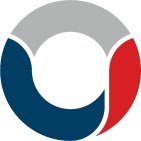 о выделении ипотечного кредита на приобретение жилья (примерная форма)г. ______________                                                                        «____» ___________ 20___ г.АКБ «Узпромстройбанк», именуемый в дальнейшем «БАНК», в лице управляющего/начальника __________________ _ОБУ/ЦБУ Банка _____________________ , действующего на основании Положения и доверенности, с одной стороны, _______________________________________________________________________________(Ф.И.О. заемщика)паспорт ____ № ____________________ выданный ______________________ от «____» ___________ 20___ г. именуемый в дальнейшем «Заёмщик», с другой стороны, и  и __________________________________________________________________(включается если участвуют Созаемщики)_________________________________________ паспорт _____ № ________________ выданный _______________________ от «___» _______________ ______г. именуемый в дальнейшем «Созаёмщик», с третьей стороны заключили настоящий договор (далее именуемый Договор) о нижеследующем:ПРЕДМЕТ ДОГОВОРАБанк обязуется предоставить денежные средства (кредит) Заёмщику в размере и на условиях, предусмотренных настоящим договором, а Заёмщик обязуется возвратить полученную денежную сумму и уплатить проценты за нее.ОПИСАНИЕ КРЕДИТАСумма кредита: ___________________________________ сумов.(прописью и цифрами)Сумма основного долга и проценты по кредиту погашаются согласно Приложению №1 к настоящему Договору дифференцированным или аннуитетным (оставить нужное) способом оплаты.Вид процентной ставки изменяемая или неизменяемая (оставить нужное).Процентная ставка по кредиту: _____________ годовых.Срок пользования кредитом: ________________________ (льготный период).Цель и объект кредита - на приобретение жилья по адресу: ___________________________________________________ общей площадью ___________ кв.м., состоящей из _______ комнат , на ______ этаже, ________________________, у Продавца ______________________________________ согласно предварительного договора купли-продажи жилья, приобретаемого за счет ипотечного кредита на условиях далее изложенных в настоящем договоре.Для получения кредита обязательным является внесение первоначального взноса денежных средств в размере: _________________________________________ сум на счёт № _______________________ в ___________________________________ Код банка: _________________.ОСНОВНЫЕ ПОНЯТИЯВсе термины, встречающиеся далее по тексту настоящего Договора, если иное не следует из контекста, имеют определения данные в настоящем Разделе:Заемщик – Физическое лицо, предоставившее заявление и необходимые документы на приобретение жилья и прошедший квалификацию на предмет платежеспособности.Созаемщик – Физическое лицо, ___________, участвующий в ежемесячных платежах по кредиту и процентам по нему, а также несущий солидарную ответственность по кредиту согласно настоящего договора, и прошедший квалификацию на предмет платежеспособности.Продавец - физическое лицо, продающее дом на вторичном рынке.Первоначальный взнос - денежные средства, внесённые Заёмщиком на счёт в БАНКЕ и являющиеся частичной оплатой приобретаемого жилья.Задолженность по кредиту - весь кредит либо остаток использованного Заёмщиком кредита, начисленные проценты за пользование кредитом, числящиеся на открытых Заёмщику соответствующих счетах.Просроченная задолженность по кредиту - сумма задолженности по кредиту либо его части, начисленным процентам за пользование кредитом, неустойке и другим платёжным обязательствам, не погашенные Заёмщиком и Созаемщиком в установленные сроки.ПОДТВЕРЖДЕНИЯ ЗАЁМЩИКА И СОЗАЕМЩИКАЗаёмщик и Созаемщик настоящим подтверждают, что:все предоставленные/предоставляемые в БАНК документы и данные для оформления и получения кредита являются/будут являться подлинными и достоверными на дату предоставления таких документов и данных;Заёмщик и Созаемщик имеют право выполнять предусмотренные Договором обязательства, и эти обязательства являются действительными;уклонение Заёмщика и Созаемщика от выполнения предусмотренных в настоящем Договоре обязанностей влечёт ответственность Заёмщика и Созаемщика в соответствии с настоящим Договором и с действующим законодательством Республики Узбекистан;в случае неплатежеспособности или невыполнения требований Соглашения Заемщик и Созаемщик не будут возражать против досрочного погашения займа и начисленных по нему процентов и других платежей Банком. При этом Банк имеет право обратить взыскание на обеспечение по кредиту, на личное имущество Заёмщика и Созаемщика;  “Заёмщик/Созаёмщик дает свое согласие на взыскание просроченной задолженности путем бесспорного, безакцептного списания денежных средств в депозитных счетов и банковских карт Заёмщика и на отправление ему  SMS сообщений от Банка, связанной с исполнением Кредитного договора”. ПРАВА СТОРОНБанк имеет право:Отказаться от предоставления Заёмщику предусмотренного настоящим договором кредита полностью или частично при:- не предоставлении документов, указанных в настоящем договоре и касательно  обеспечением кредита в течение ____ (___________) банковских дней;- до выделения  кредитных средств, признание Заёмщика  неплатежеспособным;- выявлении после заключения договора фактов недостоверности предъявленной информации, влияющий на возвратность кредита.Осуществлять контроль по вопросам финансового состояния Заёмщика и Созаемщика, состояния приобретённого жилья и иного имущества, предоставленного в обеспечение.При наступлении Случая неисполнения обязательств, предусмотренных настоящим договором, Банк по своему усмотрению может предпринять любые из следующих действий:а) направить Заёмщику и Созаемщику письменное уведомление о наступлении случая неисполнения обязательств с установлением срока для ее устранения;потребовать дополнительного обеспечения исполнения обязательств по настоящему Договору;требовать досрочного погашения кредита или его части от Заемщика и совместного Заемщика в порядке, указанном в настоящем Договоре;в целях  исполнения обязательств по настоящему Договору обратить взыскание на обеспечение кредита;Погашение просроченной задолженности Заёмщика/Созаёмщика осуществляется путем списание денежных средств открытых на их имя депозитных счетов и банковских пластиковых карт безакцептном порядке;использовать любые другие права согласно настоящему Договору и законодательству Республики Узбекистан.Заёмщик и Созаёмщик  имеют право:Досрочно расторгнуть настоящий договор с Банком при полном погашении полученного кредита и уплаты начисленных по нему процентов;Отказаться от получения кредита на бесплатной основе до получения денежных средств;Получать информацию от Банка по кредитной задолженности. Получать информацию от Банка об изменениях в нормативно-правовых актах Республики Узбекистан и внутренних нормативных документах Банка по вопросам кредитования и о расчетах.ОБЯЗАННОСТИ СТОРОНБанк обязан:После выполнения всех условий, необходимых для предоставления кредита, выплатить Продавцу сумму, указанную в пункте 2.1 настоящего Договора.Письменно информировать Заёмщика и Созаемщика о причинах увеличения или уменьшения платы за кредит, отказа от предоставления кредита, досрочного взыскания кредита.Заёмщик и Созаёмщик обязаны: Погасить кредит и проценты по нему согласно приложенному графику платежей.В течение ____________ (_______________) банковских дней с момента подписания настоящего договора провести оформление следующих документов совместно с банковским работником:а) нотариальное заверение договора купли-продажи;техническую документацию о государственной регистрации в органах кадастра;договор страхования недвижимости и полис страхования;нотариально заверенный договор залога недвижимости (ипотеки);документы, подтверждающие государственную регистрацию договора ипотеки недвижимого имущества.По запросу Банка обеспечить представителям Банка возможность посетить и осмотреть предоставленное в залог имущество, и любое другое имущество, имеющее отношение к кредиту и исполнению обязательств Заёмщика и Созаемщика по настоящему Договору.В течение 3-х дней предоставлять информацию об изменении места жительства, фамилии, работы и др. данных или обстоятельств, способных повлиять на исполнение обязательств по настоящему Договору.Исполнить в установленные сроки обязательства, указанные в настоящем договоре.Предоставлять на постоянной основе информации об изменении семейного положения, работы, и других данных или обстоятельств могущих повлиять на исполнение обязательств по настоящему кредитному договору.В процессе пользования кредитом Заёмщик обязуется соблюдать принципы  кредитования: срочности, возвратности, целевого характера, платности, обеспеченности.Заёмщик и Созаемщик обязуются поддерживать обеспечение кредита на уровне не менее 125 (ста двадцати пяти) процентов от суммы кредита.ПОРЯДОК ВЫДАЧИ И ПОГАШЕНИЯ КРЕДИТАСумма кредита, указанного в пункте 2.1. настоящего Договора перечисляется на счёт Продавца жилья после предоставления Заемщиком следующих документов:оригинал договора залога (ипотека) с отметкой о его государственной регистрации;Оригинал договора купли-продажи жилья, приобретенного в кредит в банке и оформленного на имя заемщика, зарегистрированного в Государственном кадастре, а также документы, подтверждающие право собственности на жилье.документы, подтверждающие оплату страховых премий, а также полис на страхование предмета залога.Платежи, направляемые Заёмщиком и Созаемщиком в счет погашения задолженности по кредиту будут оплачиваться в нижеследующей очерёдности на:повышенные проценты  по кредиту; просроченные проценты по кредиту; просроченный основной долг по кредиту; срочная задолженность по кредиту.Заемщик и Созаемщик погашают кредит и уплачивают проценты, начисленные за пользование кредитом, путем осуществления ежемесячных платежей согласно прилагаемого графика погашения.СЛУЧАИ НЕИСПОЛНЕНИЯ ОБЯЗАТЕЛЬСТВЛюбое из описанных в настоящем пункте событий, будет являться случаем неисполнения обязательств:использование кредитных ресурсов не по целевому назначению;Заёмщик и Созаемщик не осуществил платежи по кредиту, процентам и/или другим платежам в надлежащую дату, установленную в настоящем Договоре, Графику платежей к нему, а также прочим договорам, заключение которых было оговорено настоящим Договором;нарушение условий настоящего Договора;умышленное введение Банка в заблуждение предоставлением недостоверных документов;любое обеспечение, предоставленное Заёмщиком и Созаемщиком Банку по кредиту, по заключению Банка частично или полностью потеряло свою ценность или стало недействительным;ухудшение финансового состояния Заёмщика и Созаемщика сокрытие точной информации приводящего к систематическим неисполнением обязательств по кредитному договору;другие события, которые могут повлиять на исполнение обязательств Заёмщика и Созаемщика перед Банком;нарушение условий других договоров, связанных с настоящим Договором (залога,  страхования и др.).ОТВЕТСТВЕННОСТЬ СТОРОН И ПОРЯДОКРАЗРЕШЕНИЯ СПОРОВПри нарушение срока возврата основного долга (по просроченному кредиту) Заёмщик уплачивает Банку проценты в 1,5 раза выше размера от установленного процента за пользованием кредита за весь период просрочки.При несвоевременной выдаче кредита Банк уплачивает Заёмщику пеню в размере  0,1 % каждый день просрочки выдачи кредита, но не более 10 % от не представленной суммы. При неуплате процентов в указанный срок и образовании по ним просроченных сумм, Заёмщик уплачивает Банку пеню в размере ____% за каждый день просрочки платежа, но не более _____ % от просроченного платежа. При невозможности разрешения споров и разногласий путем переговоров, все споры и разногласия подлежат разрешению в суде  в соответствии с действующим законодательством Республики Узбекистан по месту нахождения (ОБУ/ЦБУ) где был  заключен договор.ОБЕСПЕЧЕНИЕ ВОЗВРАТНОСТИ КРЕДИТАВ течение ____ дней с момента заключения настоящего договора заемщик должен заключить договора купли-продажи жилья и обеспечить в установленном порядке его государственную регистрацию, предоставить его Банку в ипотеку (договор ипотеки нотариально удостоверяется и проходит государственную регистрацию) и застраховывает жилье в пользу Банка.Банк вправе потребовать от Заёмщика и Созаемщика дополнительного обеспечения возвратности кредита.Наличие нескольких способов обеспечения исполнения обязательств не противоречит друг другу, каждый способ исполнения обязательств является самостоятельным и не зависит друг от друга.При необходимости обращения взыскания на способы обеспечения исполнения обязательств, право выбора остается за Банком, который по своему усмотрению может предъявить требования на любой из способов или на все способы обеспечения исполнения обязательств.Любые расходы по надлежащему оформлению документов по обеспечению возвратности кредита Заёмщик принимает на себя.СРОКИ ДЕЙСТВИЯ ДОГОВОРА,ИЗМЕНЕНИЕ И РАСТОРЖЕНИЕ ДОГОВОРАНастоящий Договор вступает в силу с момента заключения. А обязательства Банка по выдаче кредита вступает в силу после предоставления Заемщиком документов, указанных в настоящем договоре в течение 30 (тридцати) банковских дней с момента подписания настоящего договора. В случае не предоставления документов в течении 
30 (тридцати) банковских дней Банк имеет право в одностороннем порядке отказаться от предоставления кредита. Обязательства по настоящему соглашению остаются в силе до полного их исполнения сторонамиИзменение условий договора или расторжение производится путем заключения дополнительного соглашения. Все изменения и дополнения к настоящему договору действительны лишь при условии, что они совершены в письменной форме, подписаны уполномоченными на то представителями сторон и заверены печатями. Все изменения, дополнения и приложения к настоящему договору являются его неотъемлемой части.Если в результате изменения законодательства Республики Узбекистан какое-либо из условий настоящего договора не соответствует действующему законодательству, это не влияет на выполнение других условий договора и в короткие сроки заменяется другим условием, аналогичным по смыслу и цели.ФОРС-МАЖОРНЫЕ ОБСТОЯТЕЛЬСТВАСтороны освобождаются от ответственности за частичное или полное  неисполнение обязательств по настоящему договору, если это неисполнение явилось следствием обстоятельств непреодолимой силы, возникших после заключения  договора в результате событий чрезвычайного характера, которые Стороны не  могли  ни  предвидеть, ни предотвратить разумными мерами.К чрезвычайным ситуациям (форс-мажор) относятся: наводнения, пожары, землетрясения, взрывы, штормы, оползни, эпидемии и другие стихийные бедствия, войны или военные действия, гражданские беспорядки, террористические акты.Сторона, ссылающаяся на обстоятельства непреодолимой силы, обязана незамедлительно информировать другую Сторону о наступлении подобных обстоятельств в письменной форме.Сторона, ссылающаяся на форс-мажорные обстоятельства, обязана предоставить для их подтверждения документ компетентного государственного органа.АНТИКОРРУПЦИОННАЯ ОГОВОРКАПри исполнении своих обязательств по настоящему Договору стороны признают и подтверждают, что в своей деятельности каждая из них исходит из полного неприятия коррупции, полного запрета коррупционных действий и совершения выплат за содействие (прямое либо косвенное) в любой форме, в том числе в форме получения/предоставления денежных средств, ценностей, иного имущества или услуг имущественного характера, иных имущественных прав, независимо от цели, включая упрощение административных и иных процедур, обеспечение более быстрого решения тех или иных вопросов, предоставление конкурентных и иных преимуществ. Стороны руководствуются в своей деятельности применимым законодательством, а также разработанными на его основе политиками и процедурами, направленными на противодействие коррупции (при наличии).Стороны гарантируют, что при исполнении своих обязательств по настоящему Договору ни они, ни их исполнительный орган, ни их должностные лица или  их работники  не будут предлагать, предоставлять, давать согласие на предоставление каких-либо коррупционных выплат любым лицам (включая, помимо прочего, частных лиц, коммерческих организаций и государственных должностных лиц), а также не будут добиваться получения, принимать или соглашаться принять от какого-либо лица (прямо или косвенно) любые коррупционные выплаты.В случае нарушения каких-либо условий настоящего раздела, соответствующая сторона обязуется уведомить об этом другую сторону в письменной форме в течение 5 (пяти) рабочих дней со дня возникновения таких нарушений. В письменном уведомлении сторона обязана сослаться на факты или предоставить материалы, достоверно подтверждающие  нарушение каких-либо положений настоящего раздела. Письменные уведомления между сторонами осуществляется посредством каналов «Линия доверия комплаенс»  (тел:0-800-120-8888, www.sqb.uz, Telegram мессенжер SQB AntiKor (@sqbantikor_bot) по противодействию коррупции для физических и юридических лиц,  созданных  АКБ «Узпромстройбанк».  В случае подтверждения факта нарушения одной Стороной положений настоящего раздела  и/или неполучения другой Стороной информации об итогах рассмотрения уведомления о нарушении, другая Сторона имеет право  приостоновить  или расторгнуть  настоящий Договор в одностороннем  порядке. Сторона, по чьей инициативе был расторгнут настоящий Договор  в соответствии с антикоррупционной оговорке, вправе требовать возмещения реального ущерба, возникшего в результате такого расторжения. Возмещение убытков производится в сроки и в сумме, письменно подтвержденные  обеими   сторонами в акте.ПРОЧИЕ УСЛОВИЯЗаемщик и Созаемщик не имеют права проводить переустройство или перепланировку жилья, приобретаемого в счет ипотечного кредита без письменного разрешения Банка.За самовольное переустройство или перепланировку жилья Заемщик и Созаемщик несут ответственность в установленном законом порядке и обязаны за свой счет привести это помещение в прежнее состояние.Любые изменения и дополнения к настоящему договору действительны только в том случае, если они совершены в письменной форме и подписаны c одной стороны Банком и с другой стороны - Заемщиком и Созаемщиком.Банк по своему усмотрению может применять либо не применять любое из прав, имеющихся у него по настоящему Договору в отношении Заёмщика. Неприменение либо частичное применение этих прав Банком не будет означать отказа от этих прав, и они могут быть применены в любое время в последующем.Заемщик дает свое согласие на использование/предоставление Банком данных/информаций, относящейся ему или дающую возможность его идентификации третьим лицам. Настоящий договор составлен в ________ экземплярах, имеющих одинаковую юридическую силу для каждой из сторон.АДРЕСА, БАНКОВСКИЕ РЕКВИЗИТЫ И ПОДПИСИ СТОРОН(Ф.И.О.  Заёмщика / Созаёмщика без сокращений, собственноручно)прочитал настоящий Договор, смысл, значение и содержание слов, разделов и пунктов настоящего Договора, и всего настоящего Договора мне ясны и понятны, в связи, с чем подписываю настоящий Договор и принимаю его к безусловному исполнению._________________________________(подпись)Уй-жой сотиб олишга ипотека кредити ажратиш тўғрисидаШАРТНОМА(намунавий шакл)____________ ш.                                                                  20___ й. «___» ____________Бундан буён матнда  “БАНК” деб юритилувчи «Ўзсаноатқурилишбанк» АТБ номидан Низом ва Ишончнома асосида иш юритувчи Банкнинг ________________  БХО/БХМ  бошлиғи/бошқарувчиси _________________________________ бир томондан, кейинги ўринларда “Қарз олувчи” деб юритилувчи, паспорт маълумотлари:  серия _______________ № ______________, “____________” _______________ йилда __________________________ томонидан берилган, ________________________________                                                                                                         (Қарз олувчининг Ф.И.Ш.)иккинчи томондан ва (агарда биргаликда қарз олувчи иштирок этса киритилади) кейинги ўринларда “Биргаликда қарз олувчи” деб юритилувчи, паспорт маълумотлари: серия _____ № _____________, “____” ___________ ______ йилда ____ томонидан берилган,  ___________________________________________________________________                           (Биргаликда Қарз олувчининг Ф.И.Ш.)учинчи томондан, ушбу шартномани қуйидагилар ҳақида туздилар:ШАРТНОМА ПРЕДМЕТИБанк қарз олувчига мазкур шартномада кўрсатиб ўтилган миқдорда ва шартлар асосида пул маблағлари (кредит) бериш мажбуриятини, қарз олувчи эса ўз навбатида олинган пул маблағларини белгиланган муддатда қайтариш ва пул маблағларидан фойдаланганлиги учун фоизлар тўлаш мажбуриятини олади.КРЕДИТНИНГ ШАРТЛАРИКредит суммаси - ___________________________________ сўм.(сўз ва рақам билан)Кредит бўйича асосий қарз ва фоизларни қайтариш мазкур шартноманинг
 1-иловасига асосан дифференциал ёки аннуитент (кераклисини қолдириш лозим) тўлов усулида тўланади.Фоиз ставкаси ўзгармас ёки ўзгарувчи (кераклисини қолдириш лозим)Кредит бўйича йиллик фоиз ставкаси: ___________ %.Кредитдан фойдаланиш муддати - _________________________ (Имтиёзли давр).Кредит мақсади ва объекти - ___________________________________ ________________________________________ манзилида жойлашган, __________ хонали, умумий майдони _________ кв.м., _____________нинг  _________ қаватида жойлашган уй жойни дастлабки олди-сотди шартномасига асосан кредит маблағлари ҳисобига Сотувчидан сотиб олиш учун.Кредит олиш учун _________________(________) сўм миқдорида дастлабки пул бадалини _________________________ даги ___________________________ - сонли ҳисобрақамга (банк коди: _________ ) киритиш лозим.АСОСИЙ ТУШУНЧАЛАРАгар шартнома матнидан бошқача мазмун англашилмаса, ушбу шартнома матнида кейинчалик учрайдиган барча тушунчалар, мазкур бўлимда келтирилган маънода тушунилади:Қарз олувчи –уй-жойни сотиб олиш учун ариза ва зарур ҳужжатларни тақдим қилган, ипотека кредити оладиган ва олинган суммани кредит шартномасида белгиланган шартларда қайтариш мажбуриятини қабул қиладиган  жисмоний шахс.Биргаликда қарз олувчи – Қарз олувчининг ипотека кредити асосий суммаси ва кредит бўйича фоизларнинг ҳар ойдаги тўловларида қатнашадиган, шунингдек ипотека кредити бўйича солидар жавоб берадиган жисмоний шахслар.Сотувчи – иккиламчи бозорда уй-жойни сотувчи жисмоний шахс.Дастлабки бадал – сотиб олинаётган уй-жой учун қисман тўлов тарзида Банкдаги ҳисобрақамга қўйилган пул маблағлари;Кредит бўйича қарздорлик – кредит ёки унинг қарз олувчи томонидан фойдаланган қисми, қарз олувчи учун очилган тегишли ҳисобрақамларда юритилувчи ҳисобланган фоизлар.Кредит бўйича муддати ўтган қарздорлик - қарз олувчи ва биргаликда қарз олувчи томонидан белгиланган муддатда тўланмаган кредит суммаси ёки униг бир қисми, кредитдан фойдаланганлик учун ҳисобланган фоизлар, неустойка ва бошқа тўлов мажбуриятлари бўйича белгиланган қарздорлик.ҚАРЗ ОЛУВЧИ ВА БИРГАЛИКДА ҚАРЗ ОЛУВЧИНИНГ ТАСДИҒИҚарз олувчи ва биргаликда қарз олувчи қуйидагиларни тасдиқлайди:а) Кредитни расмийлаштириш ва олиш учун Банкка тақдим этилган/этиладиган барча ҳужжат ва маълумотлар, уларни тақдим этиш вақтида ҳақиқийлигини;b) Қарз олувчи ва биргаликда қарз олувчи шартномада кўрсатилган мажбуриятларни бажариш ҳуқуқига эгалиги ва мазкур мажбуриятларнинг ҳақиқийлигини;с) Қарз олувчи ва биргаликда қарз олувчи шартнома бўйича мажбуриятларни бажаришдан бош тортиши, уларнинг мазкур шартнома ҳамда Ўзбекистон Республикасининг амалдаги қонун ҳужжатларида белгиланган жавобгарликни келтириб чиқаришини; d) Қарз олувчи ва биргаликда қарз олувчи тўлов қобилиятига эга бўлмай қолганда ёки шартномада белгиланган талабларни бажара олмай қолганда, Банк томонидан кредит ва унга ҳисобланган фоизларни ҳамда бошқа тўловларни муддатидан илгари қайтариб олишига эътироз бидирмаслигини. Бунда Банк кредит бўйича таъминот ва қарз олувчи ҳамда биргаликда қарз олувчининг шахсий мулкига ундирувни қаратиш ҳуқуқига эга бўлишини.4.2.  Қарз олувчи/Биргаликдаги қарз олувчи мазкур шартнома юзасидан вужудга келадиган муддатида тўланмган кредит қарздорлигини қоплаш учун номига очилган депозит ҳисобварағлар ва банк картасидан акцептсиз равишда ечиб олиниши ҳамда маблағлар ҳисобдан чиқарилганлиги бўйича СМС хабарнома юборилишига қарши эмаслигини билдиради.ТАРАФЛАРНИНГ ҲУҚУҚЛАРИБанкнинг ҳуқуқлари:Қуйидаги ҳолларда ушбу шартномада назарда тутилган кредитни қарз олувчига қисман ёки тўлиқ беришдан бош тортиш:- кредитни таъминоти билан боғлиқ бўлган ҳамда ушбу шартномада кўрсатилган кредит ажратиш билан боғлиқ бўлган ҳужжатларни ____ (___________) банк кунида тақдим этмаслик;- кредит маблағи ажратилгунига қадар, қарздор тўловга лаёқатсизлиги аниқланиб қолинса;- шартнома имзолангандан кейин кредит қайтарилишига таъсир кўрсатувчи маълумотларнинг ҳаққоний эмаслиги фактлари аниқланганда.Қарз олувчи ва биргаликда қарз олувчининг молиявий аҳволи, турар жой ва таъминот сифатида тақдим этилган бошқа мол-мулкнинг ҳолати масалалари бўйича текшириш ўтказиш.Ушбу шартомада кўрсатиб ўтилган мажбуриятларни бажармаслик ҳолати вужудга келганда Банк ўз ҳоҳиши билан қуйидаги ҳаракатларни амалга оширишга ҳақли:a) қарз олувчи ва биргаликда қарз олувчига мажбуриятларни бажармаслик ҳолати вужудга келганлиги ва уни бартараф этиш муддатини белгилаган ҳолда ёзма огоҳлантириш юбориш;b) ушбу шартнома бўйича мажбуриятларни бажаришни таъминлаш учун қўшимча таъминот талаб қилиш;c) ушбу шартномада кўрсатилган тартибда Қарз олувчи ва биргаликда қарз олувчидан кредитни ёки унинг бир қисмини муддатидан олдин қайтаришни талаб қилиш;d) мажбуриятлар бажарилишини таъминлаш учун тузилган шартномалар ва қонунчиликда белгиланган тартибда кредит таъминотига ундирувни қаратиш;е) Қарз олувчи/Биргаликда қарз олувчининг мазкур шартнома юзасидан вужудга келадиган муддатида тўланмаган кредит қарзларини уларнинг номига очилган депозит ҳисобварағлар ва банк картасидан акцептсиз равишда  ечиш орқали қарздорликни қоплаш;f) ушбу шартнома ва Ўзбекистон Республикаси қонунчилигида кўзда тутилган бошқа ҳар қандай ҳуқуқдан фойдаланиш.Қарз олувчи ва биргаликда қарз олувчининг ҳуқуқлари:Олинган кредитни тўлиқ қайтарган ва унинг бўйича ҳисоблаб ёзилган фоизларни тўлаган ҳолда Банк билан ушбу шартномани муддатидан олдин бекор қилиш;Кредит маблағлари ажратилгунига қадар, кредит олишдан бепул асосда воз кечиш.Кредитни қолдиғи ҳақида маълумот олиш.Кредитлаш ва ҳисоб-китоблар бўйича Ўзбекистон Республикасининг норматив-ҳуқуқий ҳужжатлари ва Банкнинг ички меъёрий ҳужжатлардаги ўзгаришлар ҳақида Банкдан маълумот олиш.ТАРАФЛАРНИНГ МАЖБУРИЯТЛАРИБанкнинг мажбуриятлари:Кредит ажратиш учун зарур барча шартлар бажарилгандан сўнг ушбу шартноманинг 2.1-бандида кўрсатилган суммани Сотувчига тўлаб бериш.Қарз олувчи ва биргаликда қарз олувчини кредит учун тўловнинг ортгани ёки камайгани, кредит беришдан бош тортиш, уни муддатидан аввал ундириш сабаблари тўғрисида ёзма хабардор қилиш.Қарз олувчи ва биргаликда қарз олувчининг мажбуриятлари:Илова қилинган тўловлар жадвалига асосан кредит ва фоизларни тўловларни амалга ошириш.Ушбу шартнома имзоланган кундан бошлаб __ банк куни ичида банк ходими билан биргаликда қуйидаги ҳужжатлар расмийлаштириш:а) Нотариал равишда олди-сотди шартномасини тузиш; b) кадастр органидан давлат рўйхатидан ўтганлик тўғрисидаги техник ҳужжатлар;с) кўчмас мулкнинг суғурта шартномаси ва суғурта полиси;d) нотариал тасдиқланган кўчмас мулк гарови (ипотека) шартномаси;е) кўчмас мулк гарови (ипотека) шартномасининг давлат рўйхатидан ўтганлиги тўғрисидаги ҳужжатлар.Банкнинг сўровига асосан Банк вакилларига гаровдаги мол-мулк ва кредит ҳамда қарз олувчи ва биргаликда қарз олувчининг ушбу шартнома бўйича мажбуриятларининг бажарилишига таъсир кўрсатувчи бошқа ҳар қандай мол-мулкни жойига чиқиб кўриш имкониятини бериш.Турар жойи, фамилияси, иши ва ушбу шартнома бўйича мажбуриятларнинг бажарилишига таъсир кўрсатувчи бошқа маълумот ва холатларнинг ўзгарганлиги тўғрисида 3 кун ичида Банкка маълумот тақдим этиш.Ушбу шартномада кўрсатилган мажбуриятларни белгиланган муддатларда бажариш.Доимий равишда оилавий аҳволи, иши ва бошқа ушбу кредит шартномаси бўйича мажбуриятларнинг бажарилишига таъсир кўрсатувчи бошқа маълумот ва ҳолатларнинг ўзгарганлиги тўғрисида доимий равишда маълумот бериб бориш. Кредитдан фойдаланиш жараёнида кредитлашнинг муддатлилик, қайтаришлилик, мақсадлилик, тўловлилик ва таъминланганлик тамойилларига риоя қилиш.Қарз олувчи ва биргаликда қарз олувчи кредит таъминотини кредит суммасининг 125 (бир юз йигирма беш) фоизи миқдорида ушлаб туриш.КРЕДИТ БЕРИШ ВА УНИ СЎНДИРИШ ТАРТИБИҚарз олувчи томонидан қуйидаги ҳужжатлар тақдим қилингандан сўнг, ушбу шартноманинг 2.1-бандида кўрсатилган кредит суммаси Сотувчининг ҳисобварағига  ўтказиб берилади:а) Давлат рўйхатидан ўтказилганлиги тўғрисидаги белги қўйилган гаров (ипотека) шартномасининг асл нусхаси;b) Банк кредити ҳисобига сотиб олинган ва қарз олувчининг номига расмийлаштирилган уй-жойнинг олди-сотди шартномасининг Давлат кадастр органида рўйхатга олинган асл нусхаси, шунингдек турар-жойга мулк ҳуқуқини тасдиқловчи ҳужжатлар;c) Суғурта тўловлари тўланганлигини тасдиқловчи ҳужжатлар, шунингдек гаров предметининг суғурта полиси.Қарз олувчи ва биргаликда қарз олувчининг кредитни қайтариш бўйича тўловлари қуйидаги тартибда тўланади;а) муддатида тўланмаган асосий қарз бўйича ҳисобланган юқори фоизлар;b) муддатида тўланмаган фоизлар;c) асосий қарз бўйича муддати ўтган тўловлар;d) кредит бўйича муддатли қарзлар;Қарз олувчи ва биргаликда қарз олувчи иловада келтирилган тўловлар жадвалига асосан ойлик тўловларни амалга ошириш йўли билан кредитни қайтаради ва унга ҳисобланган фоизларни тўлайди.МАЖБУРИЯТНИ БАЖАРМАСЛИК ҲОЛАТЛАРИУшбу бандда келтирилган ҳар қандай ҳолат Мажбуриятларни бажармаслик ҳолати бўлиб ҳисобланади:а) кредит маблағларини мақсадсиз ишлатиш;b) қарз олувчи ва биргаликда қарз олувчининг кредит, фоизлар ва/ёки бошқа тўловлар бўйича тўловларни ушбу шартномада, унга илова қилинган тўловлар жадвалида, шунингдек ушбу шартнома билан тузилиши кўрсатиб ўтилган бошқа шартномалар бўйича белгиланган санада амалга оширмаслиги; c) Ушбу шартнома шартларини бузиш;d) ҳаққоний бўлмаган ҳужжатларни тақдим этиш орқали Банкни атайлаб чалғитиш;e) Банкнинг хулосасига кўра қарз олувчи ва биргаликда қарз олувчи томонидан Банкка кредит бўйича тақдим этилган таъминот турининг ўз қийматини тўлиқ ёки қисман йўқотиши ёки ҳақиқий бўлмай қолиши;f) қарз олувчининг, биргаликда қарз олувчининг молиявий аҳволининг ёмонлашиши ёхуд кредит шартномаси бўйича мажбуриятларни мунтазам бузилишига олиб келувчи аниқ маълумотларни яшириш;g) қарз олувчи ва биргаликда қарз олувчининг Банк олдидаги мажбуриятларининг бажарилишига таъсир қилиши мумкин бўлган бошқа ҳодисалар;h) Ушбу шартнома билан боғлиқ бўлган бошқа шартномалар (гаров, суғурта ва б.) шартларини бузиш.ТАРАФЛАРНИНГ ЖАВОБГАРЛИГИ ВА НИЗОЛАРНИ ҲАЛ ЭТИШ ТАРТИБИАсосий қарзни қайтариш муддати кечиктирилганда (муддати ўтган кредит), қарздор Банкка бутун кечиктирилган давр учун шартномада белгиланган фоиз ставкасининг 1,5 баравар оширилган миқдорида юқори фоиз тўлайди.Банк томонидан кредит маблағини ажратиш кечиктирилганида, Банк Қарз олувчига кечиктирилган тўловнинг ҳар бир куни учун кечиктирилган тўлов суммасининг 0,1 фоизи миқдорида, аммо кечиктирилган тўлов суммасининг 50 фоиздан ошмаган миқдорда пеня тўлайди.  Фоизларни белгиланган муддатда тўламаганлиги ва улар бўйича муддати ўтган суммалар вужудга келгани учун қарздор Банкка кечиктирилган тўловнинг ҳар бир куни учун кечиктирилган тўлов суммасининг ____%и миқдорида, аммо кечиктирилган тўлов суммасининг  ____ %идан ошмаган миқдорда пеня тўлайди.Агарда кўрсатиб ўтилган келишмовчилик ва низолар музокаралар йўли билан ҳал этилмаса, улар Ўзбекистон Республикасининг амалдаги қонунчилигига асосан шартнома имзоланган  (БХО/БХМ) жойлашган жойдаги судда кўриб чиқилади. КРЕДИТ ТАЪМИНОТИУшбу шартнома имзолангандан сўнг Қарздор ____ кун ичида кредит ҳисобига сотиб олинаётган уй жойни олди-сотди шартномасини амалдаги қонун ҳужжатларида белгиланган тартибда тузиб, давлат рўйхатидан ўтказиб, мазкур уй жойни Банк фойдасига суғурта қилдириб, мажбуриятлар тўлиқ бажарилгунига қадар Банкка гаровга қўяди. (Ипотека шартномаси нотариал тасдиқланади ва давлат рўйхатидан ўтказилади).Банк қарз олувчи ва биргаликда қарз олувчидан кредит бўйича қўшимча таъминот талаб қилишга ҳақли.Бир неча таъминот турининг мавжудлиги бир-бирига зид ҳисобланмайди, мажбуриятлар бажарилиши таъминотининг ҳар бири мустақил бўлиб, бир-бирига боғлиқ ҳисобланмайди.Таъминот турларига ундирувни қаратиш зарурати вужудга келганда, Банк ўз ҳоҳиши ва танловига кўра таъминот турларидан бири ёки барчасига баравар ундирувни қаратиш ҳуқуқига эга.Кредит таъминоти билан боғлиқ ҳужжатларни лозим даражада расмийлаштириш билан боғлиқ барча харажатларни қарз олувчи ўз зиммасига олади.ШАРТНОМАНИНГ АМАЛ ҚИЛИШ МУДДАТИ, УНИ ЎЗГАРТИРИШ ВА БЕКОР ҚИЛИШ ТАРТИБИУшбу шартнома имзоланган вақтдан кучга киради. Банкнинг кредит бериш мажбурияти қарз олувчи томонидан 30 (ўттиз) банк куни ичида ушбу шартномада кўрсатилган ҳужжатлар Банкка тақдим қилингандан сўнг кучга киради. Ҳужжатлар 
30 (ўттиз) банк куни ичида тақдим этилмаганда, Банк кредитни беришдан бир томонлама бош тортишга ҳақли.Ушбу шартнома бўйича мажбуриятлар тарафлар томонидан тўлиқ бажарилгунга қадар кучда бўлади.Ушбу шартноманинг шартларини ўзгартириш ёки уни бекор қилиш қўшимча келишув тузиш орқали амалга оширилади. Мазкур шартномага киритиладиган барча ўзгартириш ва қўшимчалар ёзма равишда тузилиб, томонларнинг ваколатли вакиллари томонидан имзолангандан ва муҳр билан тасдиқлангандан сўнг ҳақиқий ҳисобланади. Барча ўзгартириш, қўшимчалар ва иловалар мазкур шартноманинг ажралмас қисми бўлиб ҳисобланади.Агарда Ўзбекистон Республикасининг қонунчилигидаги ўзгаришлар натижасида ушбу шартноманинг бирор-бир шарти амалдаги қонунчиликка мос келмай қолса, бу ҳолат шартноманинг бошқа шартларининг бажарилишига таъсир қилмайди ва қисқа муддат ичида маъно ва мақсад жиҳатидан яқин бўлган бошқа шарт билан алмаштирилади.ФОРС-МАЖОР ҲОЛАТЛАРТарафларнинг эрки ва истагига боғлиқ бўлмаган ҳамда олдиндан кўра билиш ёки олдини олиб бўлмайдиган, фавқулодда вазиятлар оқибатидаги енгиб бўлмас куч туфайли тарафлар мазкур Шартнома бўйича олган мажбуриятларини қисман ёки тўлиқ бажара олмасалар (форс-мажор), бунинг учун улар жавобгарликдан озод этиладилар.Қуйидагилар фавқулодда вазиятлар (форс-мажор) бўлиб ҳисобланади: сув тошқини, ёнғин, зилзила, портлаш, бўрон, ер кўчкиси, эпидемия ва бошқа табиат ҳодисалари, уруш ёки ҳарбий ҳаракатлар, фуқаролик тартибсизликлари, террорчилик ҳаракатлари.Тарафлар форс-мажор ҳолатлари вужудга келганлиги ва тугаганлиги ҳақида зудлик билан ёзма равишда бир-бирларини хабардор қилишлари лозим.Форс-мажор ҳолатига асосланаётган тараф, ваколатли давлат идорасининг бундай ҳолатларни вужудга келганлигини тасдиқловчи тегишли ҳужжатини тақдим этиши шарт.КОРРУПЦИЯГА ҚАРШИ ШАРТЛАР13.1.  Тарафлар  ушбу  шартнома бўйича ўз мажбуриятларини  бажараётганда уларнинг ҳар бири ўз фаолиятида коррупцион харакатларни тўлиқ таъқиқлаш ва ҳар қандай шаклда ёрдам  (бевосита  ёки билвосита), шу жумладан пул маблағлари, қимматбаҳо буюмлар, бошқа мол-мулк ёки мулкий характердаги хизматлар, бошқа мулкий ҳуқуқларни олиш/бериш, муайян масалаларни тезроқ ҳал қилишни таъминлаш, маъмурий ва бошқа тартиб-қоидаларни соддалаштириш., рақобат ва бошқа афзалликларни таъминлашни тўлиқ рад этади.  Томонлар ўз фаолиятида амалдаги қонунчилик, шунингдек унинг асосида ишлаб чиқилган коррупцияга  қарши курашишга қаратилган сиёсат ва тартиб (агар мавжуд бўлса)талабларига амал  қиладилар.13.2.   Тарафлар ушбу шартнома бўйича ўз мажбуриятларини бажариш чоғида на ўзлари, на ижроия органи, на уларнинг масабдор шахлари ёки ходимлари бирон-бир шахсларга (жумладан, жисмоний шахслар, тижорат ташкилотлари ва давлат мансабдор шахслари) коррупцион тўловларни тақдим этишни таклиф қилмаслигини, тақдим этмаслигини, розилик бермаслигини,  шунингдек ҳар қандай шахсдан (тўғридан-тўғри ёки билвосита) ҳар қандай коррупцион тўловларни олишга ёки қабул қилишга рози бўлмасликларини  кафолатлайди.13.3. Мазкур бўлимнинг бирон бир шартлари бузилган тақдирда, тегишли тараф бошқа тарафни бундай бузилиш содир бўлган кундан бошлаб 5 (беш) иш куни ичида ёзма равишда хабардор қилиш мажбуриятини олади. Тараф ёзма хабарномада ушбу бўлимнинг қайси  бир қоидалари бузилганлигини тасдиқловчи ишончли фактлар  ва материалларни тақдим қилиши шарт.  Ёзма хабарномалар “Ўзсаноатқурилишбанк” АТБ томонидан ташкил этилган жисмоний ва юридик шахслар учун коррупцияга қарши курашиш “Комплаенс ишонч линияси” каналлари (тел:0-800-120-8888, веб сайт www.sqb.uz, Telegram мессенжер SQB AntiKor (@sqbantikor_bot) орқали амалга оширилади. 13.4. Ушбу бўлим қоидалари тарафлардан бири томонидан  бузилганлиги факти тасдиқланганда ва/ёки бошқа тарафнинг қоидабузарликларни кўриб чиқиш ҳақида хабарнома натижалари  юзасидан маълумот тақдим қилмаган тақдирда, бошқа тараф шартномани бир тарафлама  қисман ёки тўлиқ бекор  қилишга  ҳақли. 13.5. Мазкур шартномани коррупцияга қарши  шартларга асосланиб бекор қилган тараф, бундай бекор қилиш натижасида етказилган ҳақиқий зарарни талаб қилишга ҳақли. Зарарларни қоплаш  тарафлар томонидан ёзма равишда тасдиқланаган далолатномада белгиланган муддат ва миқдорда амалга оширилади. БОШҚА ШАРТЛАРҚарз олувчи ва биргаликда қарз олувчи ипотека кредити ҳисобига сотиб олинган уй-жойни Банкнинг ёзма розилигисиз қайта қуриш ва ўзгартириш ҳуқуқига эга эмас.Ипотека кредити ҳисобига сотиб олинган уй-жойни Банкнинг ёзма розилигисиз қайта қурганлик ва ўзгартирганлик учун қарз олувчи ва биргаликда қарз олувчи қонунчиликда белгиланган тартибда жавобгар бўлади ва уй-жойни ўз ҳисобидан аввалги ҳолатига келтириш мажбуриятини олади.Ушбу шартномага ҳар қандай ўзгартириш ва қўшимчалар улар ёзма равишда расмийлаштирилган ва бир томондан Банк ҳамда бошқа томондан қарз олувчи ва биргаликда қарз олувчи томонидан имзоланган тақдирда ҳақиқий ҳисобланади. Банк ўз ҳоҳишига кўра қарз олувчига нисбатан ушбу шартномада белгиланган ҳар қандай ҳуқуқдан фойдаланиши ёки фойдаланмаслиги мумкин. Банк томонидан мазкур ҳуқуқлардан фойдаланмаслик ёки қисман фойдаланиш, мазкур ҳуқуқлардан воз кечилганлигини англатмайди ва Банк кейинчалик улардан ҳар қандай вақтда фойдаланиши мумкин.   Қарз олувчи, жисмоний шахсга таллуқли бўлган ёки уни идентификация қилиш имконини берадиган ахборотларни/маълумотларни Банк томонидан учинчи шасларга берилишига ёки улардан фойдаланишига ўз розилигини беради.Ушбу шартнома _____ нусхада тузилган бўлиб, томонларнинг ҳар бири учун бир хил юридик кучга эга бўлиб ҳисобланади.ТОМОНЛАРНИНГ ЮРИДИК МАНЗИЛЛАРИ ТЎЛОВ РЕКВИЗИТЛАРИ, ИМЗОЛАРИ(Қарз олувчининг/Биргаликда қарз олувчининг Ф.И.Ш. қискартмаларсиз, ўз қўли билан)Мен мазкур шартномани, мазкур шартноманинг сўзлари, бўлимлари ва бандларнинг маъносини ва мазмунини ўқиб чиқдим ва мазкур шартноманинг барчаси мен учун аниқ ва тушунарли, шунинг учун мен ушбу шартномани имзолайман ва уни сўзсиз бажаришга қабул қиламан                                                                                                                                                                                       ______________ (имзо)